МУНИЦАПАЛЬНОЕ БЮДЖЕТНОЕ ОБРАЗОВАТЕЛЬНОЕ УЧРЕЖДЕНИЕСРЕДНЯЯ ОБЩЕОБРАЗОВАТЕЛЬНАЯ ШКОЛА  № 1 с. п. « СЕЛО ХУРБА » КОМСОМОЛЬСКОГО МУНИЦИПАЛЬНОГО РАЙОНА ХАБАРОВСКОГО КРАЯ«РАССМОТРЕНО»на заседании пед. совета МБОУ «СОШ № 1» протокол № /129.08. 2022 г.«СОГЛАСОВАНО» Зам. директора по УМР МБОУ СОШ № 1Самсонова Н.Н.Приказ № 17129.08.2022 г./ «УТВЕРЖДАЮ»Директор МБОУ СОШ № 1с. п. «Село Хурба» 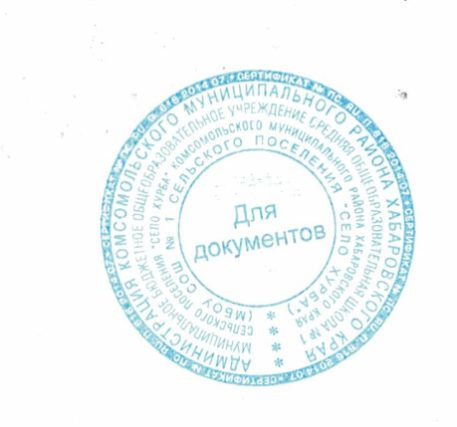 29.08.2022 г.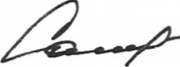 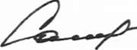 РАБОЧАЯ ПРОГРАММАпо предмету «Профильный труд»  для  обучающихся с ОВЗ 6 класс ( 210 часа)Программу разработал:учитель   технологии:Рябуха Дмитрий Павлович2022-2023 г.Пояснительная запискаРабочая программа по учебному предмету на  уровне основного общего образования для обучающихся с умственной отсталостью (интеллектуальными нарушениями) разработана в соответствии с:Федеральным законом от 29.12.2012 № 273 - ФЗ «Об образовании в Российской Федерации (редакция от 23.07.2013); на основе Федерального государственного образовательного стандарта образования обучающихся с умственной отсталостью (интеллектуальными нарушениями), утвержденного приказом Министерства образования и науки РФ от 19.12.2014 № 1599;Примерная адаптированная основная общеобразовательная программа образования обучающихся с умственной отсталостью (интеллектуальными нарушениями) от 22 декабря  2015 г. № 4/15 Федерального перечня учебников, рекомендуемых к использованию при реализации имеющих государственную аккредитацию образовательных программ начального общего, основного общего, среднего общего образования, утвержденного приказом Министерства просвещения Российской Федерации от 28.12.2018г. № 345; Приказа №632 от 22.11.2019 О внесении изменений в перечень учебников; Рабочая программа составлена с учётом психофизических особенностей обучающихся с интеллектуальной недостаточностью и возможностями их познавательной деятельности, способствует умственному развитию. . Программа рассчитана на профориентацию обучающихся с нарушением умственного развития. Цель программы - подготовить школьников к поступлению в учреждения среднего профессионального образования соответствующего типа и профиля. В процессе трудовой подготовки обучающихся должны решаться следующие задачи:- обучение общетрудовым политехническим знаниям, умениям и навыкам, необходимым в дальнейшем для освоения вы-бранной профессии;- развитие познавательных способностей в процессе мыслительной и трудовой деятельности;- овладение доступным школьникам техническими и технологическими знаниями, специальными словами и терминами;- формирование умений самостоятельного планирования и организации своей деятельности в коллективе;- коррекция недостатков трудовой деятельности и недостатков развития личности обучающихся;- воспитание у обучающихся положительного отношения к труду и формирование лучших качеств личности в процессе труда.Характеристика учебного предмета.Программа включает теоретические и практические занятия. Предусматриваются лабораторные работы и упражнения, экскурсии на профильные производства.При составлении программы учтены принципы повторяемости пройденного учебного материала и постепенности ввода нового. Преподавание базируется на знаниях, получаемым учащимся на уроках математики, естествознания, истории и других предметов. В процессе обучения школьники знакомятся с разметкой деталей, пилением, строганием, сверлением древесины, скреплением деталей в изделия и украшением их. Приобретают навыки владения столярными инструментами и приспособлениями, узнают правила ухода за ними. Некоторые из инструментов и приспособлений изготовляют сами. Кроме того, ребята учатся работать на сверлильном и токарном станках, применять лаки, клеи, красители. Составлять и читать чертежи, планировать последовательности выполнения трудовых операций, оценивание результатов своей и чужой работы также входят в программу обучения. Данная программа предполагает обязательное обсуждение характеристик изделий, продумывание плана предстоящей работы, оценку сделанного. Формирование этих умений и навыков является обязательным условием коррекционной направленности трудового обучения в школах VIII вида. В ходе выполнения программы у учащихся развивается устойчивый интерес к труду, эстетический вкус при художественной отделке изделий, что способствует физическому, интеллектуальному и умственному развитию школьников.Большое внимание уделяется технике безопасности и эстетическому воспитанию. Все это способствует физическому  и интеллектуальному  развитию подростков.На каждом занятии необходимо работать над трудовыми умениями и навыками, входящими во все группы или хотя бы в одну из них.Воспитательная направленность трудового обучения осуществляется в ходе целенаправленной работы учителя по формированию совокупностей ценностных качеств личности: трудолюбия и уважения к людям труда, ответственности и дисциплинированности, чувства коллективизма и товарищеской взаимопомощи, бережного отношения к общественной собственности, родной природе. Воспитание школьников организуется в процессе их трудовой деятельности, с использованием разъяснения и убеждения, бесед и демонстраций, примеров правильного отношения к труду, оценки состояния окружающей среды,   практических заданий и общественных поручений.Предметом осуждения является брак в работе, неэкономное расходование материалов, сломанный инструмент, случай нарушения правил безопасности труда, дисциплины и др.В целях воспитания рекомендуется применять на уроках коллективные формы труда, обеспечивать взаимопомощь, взаимный контроль, совместное обсуждение результатов работы.Место в учебном планеВ данной рабочей программе на изучение столярного дела  отводится:    5 класс – 6 часов в неделю-210 часов;6 класс – 6 часов в неделю-210  часов;7 класс – 7 часов в неделю-245 часов;8 класс – 8 часов в неделю-280 часов;9класс – 8 часов в неделю-272 часа.Планируемые предметные результаты освоения учебного курсаИзучение технологии в обеспечивает достижение личностных, метапредметных и предметных результатов.Личностные результаты    • проявление познавательных интересов и активности в данной области;    • развитие трудолюбия и ответственности за качество своей деятельности;    • овладение установками, нормами и правилами научной организации умственного и физического труда;    • самооценка умственных и физических способностей для труда в различных сферах с позиций будущей социализации и стратификации;    • осознание необходимости общественно полезного труда как условия безопасной и эффективной социализации;    • бережное отношение к природным и хозяйственным ресурсам;Метапредметные результаты •	алгоритмизированное планирование процесса учащимися познавательно-трудовой деятельности;•	овладение необходимыми в повседневной жизни базовыми приемами ручного и механизированного труда с использованием распространенных инструментов и механизмов, способами управления отдельными видами распространенной в быту техники;•	умение применять в практической деятельности знаний, полученных при изучении основных наук;•	использование дополнительной информации при проектировании и создании объектов труда;•	поиск новых решений возникшей технической или организационной проблемы приведение примеров, подбор аргументов, формулирование выводов по обоснованию технико-технологического и организационного решения; •	выбор для решения познавательных и коммуникативных задач различных источников информации, включая энциклопедии, словари, интернет-ресурсы и другие базы данных;•	 согласование и координация совместной познавательно-трудовой деятельности с другими ее участниками;•	объективное оценивание вклада своей познавательно-трудовой деятельности в решение общих задач коллектива;•	 оценивание своей познавательно-трудовой деятельности с точки зрения нравственных, правовых норм, эстетических ценностей по принятым в обществе и коллективе требованиям и принципам;•	 соблюдение норм и правил культуры труда в соответствии с технологической культурой производстваПредметные результаты •	грамотно пользоваться графической документацией и технико-технологической информацией, которые применяются при разработке, создании и эксплуатации различных технических объектов;•	осуществлять технологические процессы создания или ремонта материальных объектов, имеющих инновационные элементы. •	Выпускник получит возможность научиться:•	организовывать и осуществлять проектную деятельность на основе установленных правил, поиска новых решений, планировать и организовывать технологический процесс с учётом имеющихся ресурсов и условий;•	осуществлять презентацию, экономическую и экологическую оценку проекта; разрабатывать вариант рекламы для продукта труда.•	разбираться в адаптированной для школьников технико-технологической информации по электротехнике и ориентироваться в электрических схемах, которые применяются при разработке, создании и эксплуатации электрифицированных приборов и аппаратов, составлять простые электрические схемы цепей бытовых устройств и моделейСодержание предмета6 класс (210 часов)            Тема 1. Вводное занятие(2 часа)Вводное занятие. План работы на четверть. Техника безопасности.           Тема 2. Изготовление изделия из деталей круглого сечения (14 часов)            Изделия. Швабра. Детская лопатка. Ручка для лопатки. Грабли. Теоретические сведения. Диагонали. Нахождение центра квадрата, прямоугольника проведением диагоналей.  Материал  для  ручки  лопаты,  швабры,  граблей.  Правила  безопасности  при строгании и отделке изделия.             Практические работы. Выпиливание заготовки по заданным размерам.  Выстрагивание бруска квадратного  сечения.  Разметка  центра  на  торце  заготовки.  Сострагивание  ребер  восьмигранника (скругление). Обработка напильником и шлифование. Проверка готовой продукции.             Тема 3. Строгание. Разметка рейсмусом (12 ч.)             Изделие. Заготовка для будущего изделия. Теоретические сведения. Столярный рейсмус: виды, устройство, назначение, правила безопасной работы. Лицевая сторона бруска: выбор, обозначение, последовательность строгания прямоугольной заготовки.             Практические работы. Измерение заготовки (определение припусков на обработку). Выбор лицевой стороны. Строгание лицевой пласти и лицевой кромки. Контроль выполнения работы линейкой и  угольником.  Установка  рейсмуса.  Разметка  толщины  бруска  и  строгание  до  риски. Отпиливание бруска в размер по длине. Проверка выполненной работы.              Тема 4. Геометрическая резьба по дереву (20ч.)              Изделия. Учебная дощечка. Детали будущего изделия.              Теоретические  сведения.  Резьба  по  дереву:  назначение,  виды,  материал,  инструменты, геометрические  узоры  и  рисунки.  Правила  безопасности  при  резьбе.  Возможный  брак  при выполнении резьбы.               Практические  работы.  Нанесение  рисунка  на  поверхность  заготовки.  Вырезание  геометрического орнамента. Отделка морилкой, анилиновыми красителями. Коллективный анализ выполненных работ.               Тема 5. Угловое концевое соединение брусков вполдерева (16 ч.)               Изделие. Подрамник.               Теоретические  сведения.  Шип:  назначение,  размеры  (длина, ширина, толщина), элементы (боковые  грани,  заплечики).  Основные  свойства  столярного  клея.  Последовательность подготовки клея к работе. Условия прочного склеивания деталей: плотность подгонки деталей, сухой материал, прессование, скорость выполнения операций.                Практические работы. Разметка и выпиливание шипов. Подгонка соединения. Нанесение клея на детали. Проверка прямоугольности соединений, прессование (установка соединения в зажимах).                Тема 6. Сверление древесины (18 ч.)                Теоретические  сведения. Сверлильный  станок:  устройство,  назначение.  Правила безопасности  при  работе.  Зажимной  патрон:  назначение,  устройство.  Спиральное  сверло  с цилиндрическим  хвостовиком:  элементы.  Диаметры.  Инструменты  для  выполнения  больших отверстий. Понятие диаметр отверстия. Обозначение диаметра отверстия на чертеже.                Практические работы. Работа на сверлильном станке по бросовому материалу.                 Практическая работа. Изготовление самодельного сверла перового из проволоки, пробные сверления .              Тема 7. Криволинейное пиление. Обработка криволинейной кромки изделия. (14 ч.)                 Изделие. Плечики-вешалка.  Кронштейн  для  ампельных  растений.  Полочка  с  криволинейными деталями.                   Теоретические сведения. Пила выкружная (для криволинейного пиления). Учет направления волокон  древесины  при  разметке  деталей.  Исправимый  и  неисправимый  брак  при  пилении. Напильник  драчевый,  виды,  назначение,  формы.  Стальная  щетка  для  очистки  напильника. Правила  безопасной  работы  стамеской,  напильником,  шлифовальной  шкуркой.  Выпуклые  и вогнутые кромки детали. Радиус. Обозначение радиуса на чертеже. Скругление  угла. Точки сопряжения.                    Практические  работы.  Разметка  криволинейной  детали  по  шаблону.  Подготовка  выкружной пилы  к  работе.  Пиление  по  кривым  линиям.  Контроль  прямоугольности  пропила  в направлении толщины доски. Строгание выпуклых кромок. Обработка кромок стамеской, напильником и шкуркой.  По выбору учителя два—три изделия.                   Тема 8. Долбление сквозного и несквозного отверстия (26 ч.)                   Изделия. Учебный брусок. Средник для лучковой пилы.                   Теоретические  сведения.  Гнездо  как  элемент  столярного  соединения.  Виды  (сквозное  и  глухое), размеры (длина, ширина, глубина). Столярное долото: назначение, устройство, сравнение со стамеской, определение качества, заточка, правила безопасного пользования. Прием долбления при ширине гнезда больше ширины долота. Брак при  долблении:  виды предупреждения.  Установка  рейсмуса для разметки  гнезда.  Линия невидимого контура чертежа.                    Практические работы. Разметка несквозного  (глухого) и  сквозного  гнезда.  Крепление  детали  при долблении. Последовательность долбления сквозного гнезда. Подчистка гнезда стамеской.                     Тема 9. Свойства основных пород древесины (12 ч.)                    Теоретические  сведения.  Хвойные  (сосна,  ель,  пихта,  лиственница,  кедр), лиственные  (дуб, ясень,  бук,  клен,  вяз,  береза,  осина,  ольха,  липа,  тополь)  породы:  произрастание, свойства древесины (твердость, прочность, цвет, текстура), промышленное применение.   Определение древесных пород по образцам древесины.                    Практические работы. Определение пород древесины по образцам. Проверка на прочность и упругость различных пород .                 Тема 10.Угловое концевое соединение на шип открытый сквозной одинарный УК-1 (22 ч.)                 Изделия. Рамка для табурета. Подрамник для стенда.                  Теоретические  сведения.  Применение  соединения  УК-1.  Учет  лицевых  сторон  деталей  при разметке и сборке изделия: Условия прочности соединения. Чертеж и образец соединения УК-1. Правила безопасности при выполнении соединения. .                 Практические  работы. Выполнение соединения из материалоотходов.                   Практические  работы.  Изготовление  чистовых  заготовок.  Разметка  проушины  с  кромок  и  торца. Запиливание проушины внутрь от линий разметки. Разметка шипа. Запиливание шипа слева и справа от  риски.  Долбление  проушины  с  двух  сторон.  Подгонка  соединения  и  обозначение  деталей. Проверка качества работы.                    Тема 11 . Заточка стамески и долота  (12 ч.)                 Объекты работы. Стамеска, долото.                 Теоретические  сведения.  Названия  элементов  стамески  и  долота.  Угол  заточки  (заострения). Виды абразивных материалов. Бруски для заточки и правки стамески и долота. Способы  определения  качества  заточки.  Правила  безопасной  работы  при  затачивании. Предупреждение неравномерного износа абразивного бруска.                   Практические  работы.  Заточка  стамески  и  долота  на  бруске.  Правка  лезвия.  Проверка правильности заточки.                    Тема 12 . Склеивание ( 12 ч.)                   Объект работы. Детали изделия.                   Теоретические сведения. Клей: назначение, виды (животного происхождения, синтетический), свойства,  применение,  сравнение.  Критерии  выбора  клея.  Определение  качества  клеевого раствора.  Последовательность  и  режим  склеивания  при  разных  видах  клея.  Склеивание  в хомутовых струбцинах и механических ваймах.                   Практические  работы.  Определение вида клея по внешнему виду и запаху. По выбору учителя изготовление 3-4 изделий.                Тема 13.  Изготовление изделий с применением приобретенных знаний. (30 ч)               Практическая работа. Изготовление стульчика, полки, шкафа и т.д.Учебно – тематический планРабочая программа составлена на 210 часа в год, 6 часов в неделю.КАЛЕНДАРНО-ТЕМАТИЧЕСКОЕ ПЛАНИРОВАНИЕПеречень учебно-методического обеспечения           Методические и учебные пособия:- Программы специальных (коррекционных) образовательных учреждений VIII вида, 5-9 классы, сборник 2, под редакцией В.В. Воронковой, ГИЦ «ВЛАДОС», 2012. Профессионально-трудовое обучение: столярное дело- А.Н. Перелетов, П.М. Лебедев, Л.С. Сековец. Столярное дело. Учебник для специальной (коррекционной) школы VIII вида. Москва. ГИЦ «ВЛАДОС», 2010- Д.А. Скурихин. Тематическое планирование и конспекты уроков по столярному делу в специальной школе VIII вида. Учебное пособие. Москва. ГИЦ «ВЛАДОС», 2010- В.М. Быстров. Методическая система эстетического воспитания учащихся на уроках технологии. Череповец, 2006           Оборудование и приборы:- наборы столярных инструментов;- сверлильный станок;- токарный станок по дереву;- заточный станок;- компьютер;- проектор.           Дидактический материал:- технологические карты изделий;- образцы столярных и токарных изделий;- учебные карты изделий.Список литературы (основной и дополнительной)            Основная:- И.Н. Гушулей, В.В. Рига. Основы деревообработки. Москва. Просвещение. 1988- И.А. Карабанов. Технология обработки древесины, 5-9. Москва. Просвещение. 2000- В.И. Коваленко, В.В. Куленёнок. Объекты труда, 5-7 класс. Москва. Просвещение. 1993- Л.Н. Крейндлин. Столярные работы. Профтехобразование. Москва. Высшая школа. 1978- Э.В. Рихвк. Обработка древесины в школьных мастерских. Москва. Просвещение. 1984            Дополнительная:- Домашний мастер. Столярные и плотничные работы. Москва. ВЕЧЕ. 2000- Г.И. Кулебакин. Столярное дело. Москва. Стройиздат. 1992- А.М. Шепелев. Столярные работы в сельском доме. Москва. Россельхозиздат. 1986п/пНаименование разделови темВсего часов1 ЧЕТВЕРТЬ 48 часа1 ЧЕТВЕРТЬ 48 часа1 ЧЕТВЕРТЬ 48 часа1Вводное занятие22Изготовление изделия из деталей круглого сечения143Строгание. Разметка рейсмусом124Геометрическая резьба по дереву202 ЧЕТВЕРТЬ 48 часов2 ЧЕТВЕРТЬ 48 часов2 ЧЕТВЕРТЬ 48 часов1Угловое концевое соединение брусков вполдерева162Сверление183Криволинейное пиление. Обработка криволинейной кромки143 ЧЕТВЕРТЬ 60 часов3 ЧЕТВЕРТЬ 60 часов3 ЧЕТВЕРТЬ 60 часов1Долбление сквозного и несквозного гнезда262Свойства основных пород древесины123Угловое концевое соединение на шип открытый сквозной  одинарный УК-1224 ЧЕТВЕРТЬ 54 часа4 ЧЕТВЕРТЬ 54 часа4 ЧЕТВЕРТЬ 54 часа1Заточка стамески и долота122Склеивание123Изготовление изделий с применением приобретенных знаний.30ИТОГОИТОГО210№ урокаДатазанятийТема урокаТема урокаКоличество часовКоличество часовКоличество часовКоличество часовКоличество часов№ урокаДатазанятийТема урокаТема урокаВсегоТеоретическихТеоретическихПрактическихПрактическихI ЧЕТВЕРТЬ 48 часаI ЧЕТВЕРТЬ 48 часаI ЧЕТВЕРТЬ 48 часаI ЧЕТВЕРТЬ 48 часаI ЧЕТВЕРТЬ 48 часаI ЧЕТВЕРТЬ 48 часаI ЧЕТВЕРТЬ 48 часаI ЧЕТВЕРТЬ 48 часаI ЧЕТВЕРТЬ 48 часа1.Вводное занятие (2 часа)22222Изготовление изделия из деталей круглого сечения (14часов)Изготовление изделия из деталей круглого сечения (14часов)Изготовление изделия из деталей круглого сечения (14часов)Изготовление изделия из деталей круглого сечения (14часов)Изготовление изделия из деталей круглого сечения (14часов)Изготовление изделия из деталей круглого сечения (14часов)Изготовление изделия из деталей круглого сечения (14часов)Изготовление изделия из деталей круглого сечения (14часов)Изготовление изделия из деталей круглого сечения (14часов)2Нахождение центра квадрата, прямоугольника проведением диагоналей.111113Материал для ручки лопаты, швабры, граблей111114Правила безопасности при строгании и отделке изделия222225. Сострагивание ребер восьмигранника (скругление).44446Обработка напильником и шлифование.44447Проверка готовой продукции.2222Строгание. Разметка рейсмусом (12 часов)Строгание. Разметка рейсмусом (12 часов)Строгание. Разметка рейсмусом (12 часов)Строгание. Разметка рейсмусом (12 часов)Строгание. Разметка рейсмусом (12 часов)Строгание. Разметка рейсмусом (12 часов)Строгание. Разметка рейсмусом (12 часов)Строгание. Разметка рейсмусом (12 часов)Строгание. Разметка рейсмусом (12 часов)8Столярный рейсмус: виды, устройство, назначение, правила безопасной работы.111119Лицевая сторона бруска: выбор, обозначение, последовательность строгания прямоугольной заготовки.1111110Измерение заготовки, определение припусков на обработку.111111Выбор лицевой стороны. Строгание лицевой пласти и лицевой кромки.111112Контроль выполнения работы линейкой и угольником. Установка рейсмуса.222213Разметка толщины бруска и строгание до риски.222214Отпиливание бруска в размер по длине.222215Проверка выполненной работы2222Геометрическая резьба по дереву (20 часов)Геометрическая резьба по дереву (20 часов)Геометрическая резьба по дереву (20 часов)Геометрическая резьба по дереву (20 часов)Геометрическая резьба по дереву (20 часов)Геометрическая резьба по дереву (20 часов)Геометрическая резьба по дереву (20 часов)Геометрическая резьба по дереву (20 часов)Геометрическая резьба по дереву (20 часов)16Резьба по дереву: назначение, виды, материал, инструменты, геометрические2222217Правила безопасности при резьбе. Возможный брак при выполнении резьбы.2222218Нанесение рисунка на поверхность заготовки.222219Вырезание геометрического орнамента.666620Отделка морилкой, анилиновыми красителями.444421Анализ выполненных работ.22222 ЧЕТВЕРТЬ 48 часа2 ЧЕТВЕРТЬ 48 часа2 ЧЕТВЕРТЬ 48 часа2 ЧЕТВЕРТЬ 48 часа2 ЧЕТВЕРТЬ 48 часа2 ЧЕТВЕРТЬ 48 часа2 ЧЕТВЕРТЬ 48 часа2 ЧЕТВЕРТЬ 48 часа2 ЧЕТВЕРТЬ 48 часаУгловое концевое соединение брусков вполдерева (16 часов)Угловое концевое соединение брусков вполдерева (16 часов)Угловое концевое соединение брусков вполдерева (16 часов)Угловое концевое соединение брусков вполдерева (16 часов)Угловое концевое соединение брусков вполдерева (16 часов)Угловое концевое соединение брусков вполдерева (16 часов)Угловое концевое соединение брусков вполдерева (16 часов)Угловое концевое соединение брусков вполдерева (16 часов)Угловое концевое соединение брусков вполдерева (16 часов)24Шип: назначение, размеры (длина, ширина, толщина), элементы (боковые грани, заплечики).2222225Основные свойства столярного клея. Последовательность подготовки клея к работе.22222Условия прочного склеивания деталей:22211126Разметка и выпиливание шипов.444427Подгонка соединения. Нанесение клея на детали.444428Проверка прямоугольности соединений.2222Сверление (18 часов)Сверление (18 часов)Сверление (18 часов)Сверление (18 часов)Сверление (18 часов)Сверление (18 часов)Сверление (18 часов)Сверление (18 часов)Сверление (18 часов)29Сверлильный станок: устройство, назначение. Правила безопасности при работе.2222230Спиральное сверло с цилиндрическим хвостовиком: элементы.2222231. Инструменты для выполнения больших отверстий.2222232Работа на сверлильном станке с использованием материалов отходов.12121212Криволинейное пиление. Обработка криволинейной кромки (14 часов)Криволинейное пиление. Обработка криволинейной кромки (14 часов)Криволинейное пиление. Обработка криволинейной кромки (14 часов)Криволинейное пиление. Обработка криволинейной кромки (14 часов)Криволинейное пиление. Обработка криволинейной кромки (14 часов)Криволинейное пиление. Обработка криволинейной кромки (14 часов)Криволинейное пиление. Обработка криволинейной кромки (14 часов)Криволинейное пиление. Обработка криволинейной кромки (14 часов)Криволинейное пиление. Обработка криволинейной кромки (14 часов)33Пила выкружная (для криволинейного пиления)..1111134Учет направления волокон древесины при разметке деталей1111135Исправимый и неисправимый брак при пилении.2222236Разметка криволинейной детали по шаблону. Строгание выпуклых кромок.222237Пиление по кривым линиям. Контроль прямоугольности пропила в направлении толщины доски.444438Обработка кромок стамеской, напильником и шкуркой..4444III четверть 60 часовIII четверть 60 часовIII четверть 60 часовIII четверть 60 часовIII четверть 60 часовIII четверть 60 часовIII четверть 60 часовIII четверть 60 часовIII четверть 60 часовДолбление сквозного и несквозного гнезда (26 часа)Долбление сквозного и несквозного гнезда (26 часа)Долбление сквозного и несквозного гнезда (26 часа)Долбление сквозного и несквозного гнезда (26 часа)Долбление сквозного и несквозного гнезда (26 часа)Долбление сквозного и несквозного гнезда (26 часа)Долбление сквозного и несквозного гнезда (26 часа)Долбление сквозного и несквозного гнезда (26 часа)Долбление сквозного и несквозного гнезда (26 часа)41Гнездо как элемент столярного соединения. Виды (сквозное и глухое), размеры (длина, ширина, глубина).2222242Столярное долото: назначение, устройство, сравнение со стамеской, определение качества, заточка, правила безопасного пользования.2222243Прием долбления при ширине гнезда больше ширины долота.44422244Брак при долблении: виды предупреждения. Установка рейсмуса для разметки гнезда.2222245Разметка несквозного (глухого) и сквозного гнезда.666446Последовательность долбления сквозного гнезда.666447Подчистка гнезда стамеской.4444Свойства основных пород древесины (12 часов)Свойства основных пород древесины (12 часов)Свойства основных пород древесины (12 часов)Свойства основных пород древесины (12 часов)Свойства основных пород древесины (12 часов)Свойства основных пород древесины (12 часов)Свойства основных пород древесины (12 часов)Свойства основных пород древесины (12 часов)Свойства основных пород древесины (12 часов)48, Свойства древесины, промышленное применение.444449Определение древесных пород по образцам древесины.8888Угловое серединное соединение на шип одинарный сквозной УС-3 (22 часов)Угловое серединное соединение на шип одинарный сквозной УС-3 (22 часов)Угловое серединное соединение на шип одинарный сквозной УС-3 (22 часов)Угловое серединное соединение на шип одинарный сквозной УС-3 (22 часов)Угловое серединное соединение на шип одинарный сквозной УС-3 (22 часов)Угловое серединное соединение на шип одинарный сквозной УС-3 (22 часов)Угловое серединное соединение на шип одинарный сквозной УС-3 (22 часов)Угловое серединное соединение на шип одинарный сквозной УС-3 (22 часов)Угловое серединное соединение на шип одинарный сквозной УС-3 (22 часов)50Соединения УС-3: применение, элементы (торцевая грань шипа, заплечики, боковые грани шипа, толщина, ширина, длина шипа; глубина, стенки проушины).2222251Зависимость прочности соединения от плотности подгонки деталей.2222252Пилы для выполнения шиповых соединений.2222253Правила безопасности при обработке шипа и сборке соединения.2222254Подбор материала. Черновая разметка222255. Крой заготовок. Выполнение чистовых заготовок.444456Разметка деталей. Выполнение соединений.444457Сборка «насухо». Подгонка и сборка на клею.4442IV четверть 54 часаIV четверть 54 часаIV четверть 54 часаIV четверть 54 часаIV четверть 54 часаIV четверть 54 часаIV четверть 54 часаIV четверть 54 часаIV четверть 54 часаЗаточка стамески и долота (12 часов)Заточка стамески и долота (12 часов)Заточка стамески и долота (12 часов)Заточка стамески и долота (12 часов)Заточка стамески и долота (12 часов)Заточка стамески и долота (12 часов)Заточка стамески и долота (12 часов)Заточка стамески и долота (12 часов)Заточка стамески и долота (12 часов)73Правила безопасной работы при затачивании.22211175Заточка стамески и долота на бруске.10101010Склеивание (12 часов)Склеивание (12 часов)Склеивание (12 часов)Склеивание (12 часов)Склеивание (12 часов)Склеивание (12 часов)Склеивание (12 часов)Склеивание (12 часов)Склеивание (12 часов)77Клей: назначение, виды (животного происхождения, синтетический), свойства, применение, сравнение. Критерии выбора клея.2222278Определение качества клеевого раствора. Последовательность и режим склеивания при разных видах клея.2222279Склеивание в хомутовых струбцинах и механических ваймах.8888Изготовление изделий с применением приобретенных знаний. ( 30 часов)Изготовление изделий с применением приобретенных знаний. ( 30 часов)Изготовление изделий с применением приобретенных знаний. ( 30 часов)Изготовление изделий с применением приобретенных знаний. ( 30 часов)Изготовление изделий с применением приобретенных знаний. ( 30 часов)Изготовление изделий с применением приобретенных знаний. ( 30 часов)Изготовление изделий с применением приобретенных знаний. ( 30 часов)Изготовление изделий с применением приобретенных знаний. ( 30 часов)Изготовление изделий с применением приобретенных знаний. ( 30 часов)80Изготовление стульчика30303030ИТОГО210210210